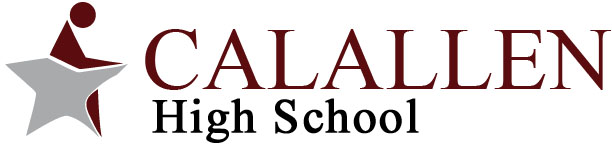 Lesson TemplateLesson TemplateLesson TemplateGrade: 9thSubject: Pre - AP BiologyWeek 1, Day 1Topic: Introduction to EcologyTopic: Introduction to EcologyInstructionsInstructions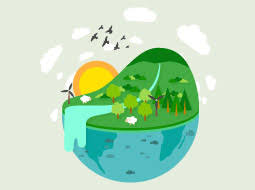 (Click on Picture to go to Video)Step 1Watch the PPT Lecture over Ecology Step 2Answer the discussion question listed in Google Classroom. AssessmentAssessmentLogin to Google Classroom to complete. Refer to the class website for additional resources. Login to Google Classroom to complete. Refer to the class website for additional resources. 